	Order Form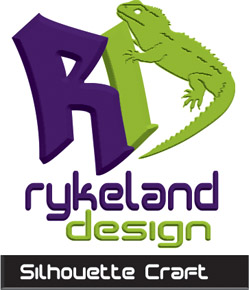 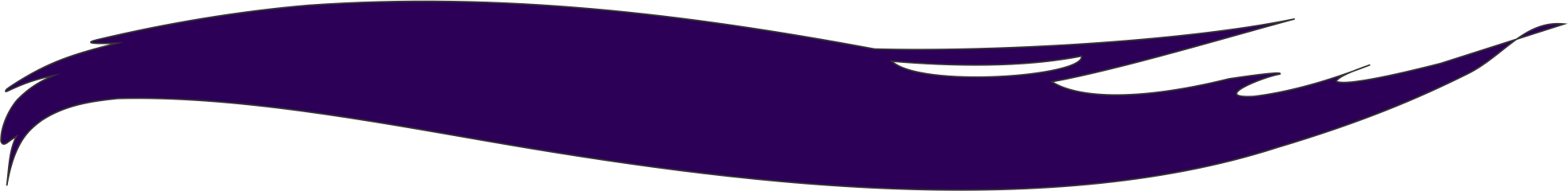 	Switch Toppers	P: +64 4 565 0522 or  027 308 8475   	E: sue@rykelanddesign.co.nz		W: www.rykelanddesign.co.nzUpon receipt of your order a confirmation will be sent to you with postage costs and our bank account details.Name:Name:Use tab button to move to the next box or click on boxUse tab button to move to the next box or click on boxUse tab button to move to the next box or click on boxUse tab button to move to the next box or click on boxUse tab button to move to the next box or click on boxAddress:Address:Use tab button to move to the next box or click on boxUse tab button to move to the next box or click on boxUse tab button to move to the next box or click on boxUse tab button to move to the next box or click on boxUse tab button to move to the next box or click on boxSuburb/CitySuburb/CityPostcode:      Postcode:      Postcode:      Postcode:      Postcode:      Phone:Phone:(    )      	(home/work)(    )      	(home/work)     	(mobile)     	(mobile)     	(mobile)     	(mobile)     	(mobile)     	(mobile)     	(mobile)Email:Email:Paid by:Paid by: Internet Banking 	 Cash 	 Cheque	Select payment option Internet Banking 	 Cash 	 Cheque	Select payment option Internet Banking 	 Cash 	 Cheque	Select payment option Internet Banking 	 Cash 	 Cheque	Select payment option Internet Banking 	 Cash 	 Cheque	Select payment option Internet Banking 	 Cash 	 Cheque	Select payment option Internet Banking 	 Cash 	 Cheque	Select payment option Internet Banking 	 Cash 	 Cheque	Select payment option Internet Banking 	 Cash 	 Cheque	Select payment optionQuantityQuantityQuantityCodeItemColourColourPricePriceLeftLeftRightTotalNativeST01TuataraGreenGreen$15.00$15.00$      NativeST02TuataraBlackBlack$15.00$15.00$      NativeST03Fantail (piwakawaka)Spot colourSpot colour$16.00$16.00$      NativeST04Fantail (piwakawaka)BlackBlack$15.00$15.00$      NativeST05WetaSpot colourSpot colour$16.00$16.00$      NativeST06WetaBlackBlack$15.00$15.00$      NativeST07Kereru (NZ Wood Pigeon)Full colourFull colour$18.50$18.50$      NativeST08Kereru (NZ Wood Pigeon)BlackBlack$15.00$15.00$      NativeST09Honey BeeFull colourFull colour$18.50$18.50$      NativeST10Honey BeeBlackBlack$15.00$15.00$      NativeST11KeaFull colourFull colour$18.50$18.50$      NativeST12KeaBlackBlack$15.00$15.00$      NativeST13TuiFull colourFull colour$18.50$18.50$      NativeST14TuiBlackBlack$15.00$15.00$      NativeST15PukekoFull colourFull colour$18.50$18.50$      NativeST16PukekoBlackBlack$15.00$15.00$      NativeST17Monarch Butterfly (purerehua ariki)Full colourFull colour$18.50$18.50$      NativeST18Monarch Butterfly (purerehua ariki)BlackBlack$15.00$15.00$      NativeST19Waxeye/silver-eye (tauhou)Full colourFull colour$18.50$18.50$      NativeST20Waxeye/silver-eye (tauhou)BlackBlack$15.00$15.00$      NativeST21NZ Fur Seal Pup (kekeno)BlackBlack$15.00$15.00$      NativeST22Trout (taraute)BlackBlack$15.00$15.00$      NativeST23Archey Frog (poko-poko)BlackBlack$15.00$15.00$      NativeST24Morepork (ruru)BlackBlack$15.00$15.00$      NativeST25KiwiBlackBlack$15.00$15.00$      NativeST26KakapoBlackBlack$15.00$15.00$      NativeST27Maui DolphinBlackBlack$15.00$15.00$      NativeST28KingfisherBlackBlack$15.00$15.00$      NativeST29Merino ramFull colourFull colour$18.50$18.50$      NativeST30Merino ramBlackBlack$15.00$15.00$      NativeST31Horse head - KaimanawaFull colourFull colour$18.50$18.50$      NativeST32Horse head - KaimanawaBlackBlack$15.00$15.00$      Domestic & Wild AnimalsST40CatBlackBlack$15.00$15.00$      Domestic & Wild AnimalsST41HuntawayBlackBlack$15.00$15.00$      Domestic & Wild AnimalsST42Staffordshire Bull TerrierBlackBlack$15.00$15.00$      Domestic & Wild AnimalsBichon FriseAvailable soonAvailable soon$      Domestic & Wild AnimalsBulldogAvailable soonAvailable soon$      Domestic & Wild AnimalsLabradorAvailable soonAvailable soon$      Domestic & Wild AnimalsWest Highland TerrierAvailable soonAvailable soon$      Domestic & Wild AnimalsST60Lone WolfBlackBlack$15.00$15.00$      Domestic & Wild AnimalsST61Wolf MoonBlackBlack$15.00$15.00$      Domestic & Wild AnimalsST62TigerFull colourFull colour$18.50$18.50$      Domestic & Wild AnimalsST63TigerBlackBlack$15.00$15.00$      Domestic & Wild AnimalsST64LionBlackBlack$15.00$15.00$      Domestic & Wild AnimalsST65Lion vs KiwiBlackBlack$15.00$15.00$      Domestic & Wild Animals$      Fun & FantasyST70DiggerBlackBlack$15.00$15.00$      Fun & FantasyST71DiggerFull ColourFull Colour$18.50$18.50$      Fun & FantasySTC1Cheeky ElfFull colourFull colour$18.50$18.50$      Fun & FantasySTC2Cheeky Elf$15.00$15.00$      Fun & FantasySTC3Santa in ChimneyFull ColourFull Colour$18.50$18.50$      Fun & FantasySTC4Santa in ChimneyRedRed$15.00$15.00$      Fun & Fantasy$      $      Sub-total$      Options: NZ Post Standard Rural Delivery Rural Delivery  Courier  CourierPlus postage NZ Post TrackedTotal